Предварительные и периодические медицинские осмотры (пр. 302н) в г. Королёве / Медсанчасть №170Предварительные (при трудоустройстве на работу) и периодические (ежегодные) медицинские осмотры проводятся в медсанчасти №170 в соответствии с Приказом Министерства здравоохранения и социального развития РФ от 12 апреля 2011 г. N 302н "Об утверждении перечней вредных и (или) опасных производственных факторов и работ, при выполнении которых проводятся обязательные предварительные и периодические медицинские осмотры (обследования), и Порядка проведения обязательных предварительных и периодических медицинских осмотров (обследований) работников, занятых на тяжелых работах и на работах с вредными и (или) опасными условиями труда".Перечень обследований формируется сотрудниками отдела кадров по месту трудоустройства. Заполненное "Направление на предварительный (периодический) медицинский осмотр (обследование)", предъявляется врачу-терапевту МСЧ№170.Для прохождения профосмотра физическим лицам на платной основе просьба обращаться к врачу-терапевту платного отделения (ЛДО). Более подробную информацию предоставят сотрудники регистратуры ЛДО.Контакты: +7(495) 516-52-77; 516-54-88Эл. почта: ldo@msd170.ruДля организации профосмотра юридическим лицам, просьба обращаться в экономический отдел МСЧ№170 каб. №535 (5 этаж)или по телефону +7(495) 513-82-43.Для справки:График приема анализов в МСЧ№170Понедельник-пятница с 08:00 до 10:00ч. (необходимо подготовиться).Направительный бланк на ПМО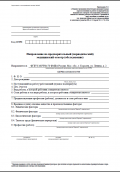 